Вариант 1Задание: выберите правильный ответ.Форма ответа, например: А1-3); А2-1) и т.д.Часть А. К каждому заданию части А даны ответы, из которых один верный(1 вопрос – 1 балл)А1. Что называется, глубиной резания?1) Толщина слоя металла, срезаемого за один рабочий ход резца;2) Припуск, снимаемый резцом за один или несколько проходов;3) Слой металла, снимаемый резцом с заготовки.А2. Сверло служит:1) для чистовой обработки отверстия;2) для получения отверстия в сплошном материале;3) для обработки отверстий после отливки и ковки.А3. Чему соответствует подача при нарезании резьбы: 1) шагу нарезаемой резьбы; 2) диаметру под нарезание резьбы;3) длине резьбы;А4.Укажите формулу оборотов шпинделя:; 2) ; 3) .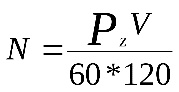 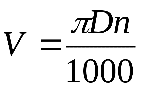 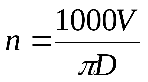 А5.Укажите, каким способом закрепляется длинная заготовка на токарном станке:1) в 3-х кулачковом патроне;2) в 3-х кулачковом патроне с поджатием задним центром;3) с помощью оправки.А6. Суппорт токарного станка состоит из:1) Коробки скоростей, шпинделя, патрона;2) Фартука, салазок, резцедержателя;3) Корпуса, пиноли, плиты.А7. Как отличить черновой и чистовой метчики в комплекте из двух метчиков?1) по виду хвостовой части;2) по наклону стружечной канавки;3) по виду режущей части.А8. Определите, каким способом можно устранить биение просверленного отверстия:1) зенкерованием;2) развертыванием;3) растачиванием.А9. За счет чего происходит навинчивание плашки при нарезании резьбы?1) за счет перемещения задней бабки суппорта;2) за счет самозатягивания плашки;3) за счет перемещения пиноли задней бабки.А10.Что понимается под основными размерами станка:
1) диаметр обрабатываемой детали;
2) габаритные размеры станка;
3) высота центров и расстояние между центрами; 
А11.В каких случаях применяют зенкерование:1) для получения отверстий с точностью до 0,1- 0,2 мм и чистотой обработки до 3 класса шероховатости;2) для получения отверстий с точностью до 0,05 мм и чистотой обработки до 5 класса шероховатости;3) для получения отверстий с точностью до 0,01 мм и чистотой обработки до 8 класса шероховатости;А12.Какую точность и шероховатость поверхности можно получить сверлением?
1) 5 класс точности, 3 шероховатости;
2) 3 класс точности, 5 шероховатости;
3) 4 класс точности, 2 шероховатости.А13. Машинные развертки подразделяются на:1) клиновые, шпоночные, вихревые;2) хвостовые, насадные, со вставными ножами, регулируемые;3) ленточные, шнековые, ружейные.А14. Укажите среди перечисленных резьбу, обозначенную на чертеже «М10×1,5»:1) многозаходная резьба диаметром 10 мм и ходом резьбы 1,5;2) метрическая резьба диаметром 10 мм и мелким шагом 1,5 мм;3) метрическая резьба диаметром 10 мм и крупным шагом 1,5 мм;А15. Выберите обозначение резьбы с мелким шагом, если резьба нарезана на болте:1) M16-6g2) М20х1,5-7Н3) М18х1,5-8gЧасть ВВыполните задания: (1 вопрос – 2 балла) В1. Напишите название и назначение элементов резца: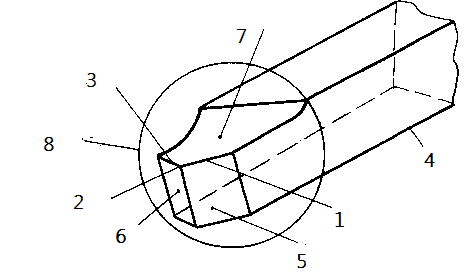 В2. Напишите название узлов и элементов станка и их назначение 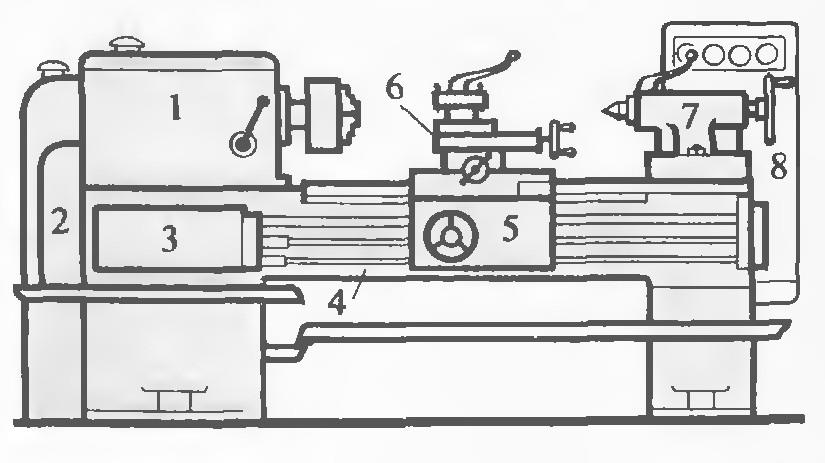 Часть С.Решите задачу (1 вопрос – 3 балла) заполнив таблицуС1. Определите глубину резания при обработке детали, если диаметр заготовки равен 54 мм, а диаметр изделия 46 мм. Обработка производится за 2 рабочих хода. С2.Определите скорость резания и подачу, если диаметр обрабатываемой заготовки равен 80 мм, обороты шпинделя - 500 об/мин, за 2 мин резец проходит расстояние 200 мм. Обработка производиться за два рабочих хода.№ на рисункеНазвание элементов резца№ на рисункеНазвание элементов резца1.5.2.6.3.7.4.8.№ позиции на рисункеНазвание элементов узлов и элементов станканазначение узлов и элементов станка1.2.3.4.5.6.7.8.№Расчетная формулаЕдиницы измерениярезультат1.2.